DECLARAÇÃO DE CONFLITO DE INTERESSENós, autores do manuscrito 'Cinética de secagem e propriedades termodinâmicas de fatias de banana maçã tropical (Musa spp)', declaramos que NÃO POSSUIMOS CONFLITO DE INTERESSE de ordem:(  x  ) pessoal,(  x  ) comercial,(  x  ) acadêmico,( x   ) político,( x   ) financeiro no manuscrito,(  x ) Nós declaramos, que as informações que justificam o conflito de interesse constam em arquivo anexado como “Documento Suplementar” na página da Revista Científica (ISSN 1984-5529).Ceres, 01 de junho de 2020Assinatura do 1º Autor: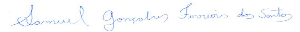 Samuel Gonçalves Ferreira dos Santos(Autor Correspondência)Instituto Federal Goiano-Campus CeresAssinatura do 2º Autor: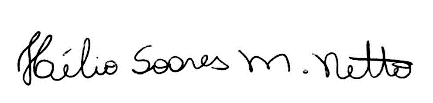 Hélio Soares Miranda NettoInstituto Federal Goiano-Campus CeresAssinatura do 3º Autor: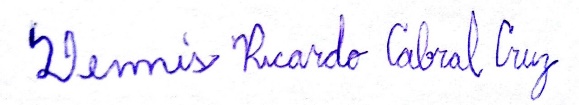 Dennis Ricardo Cabral CruzInstituto Federal Goiano-Campus CeresAssinatura do 4º Autor: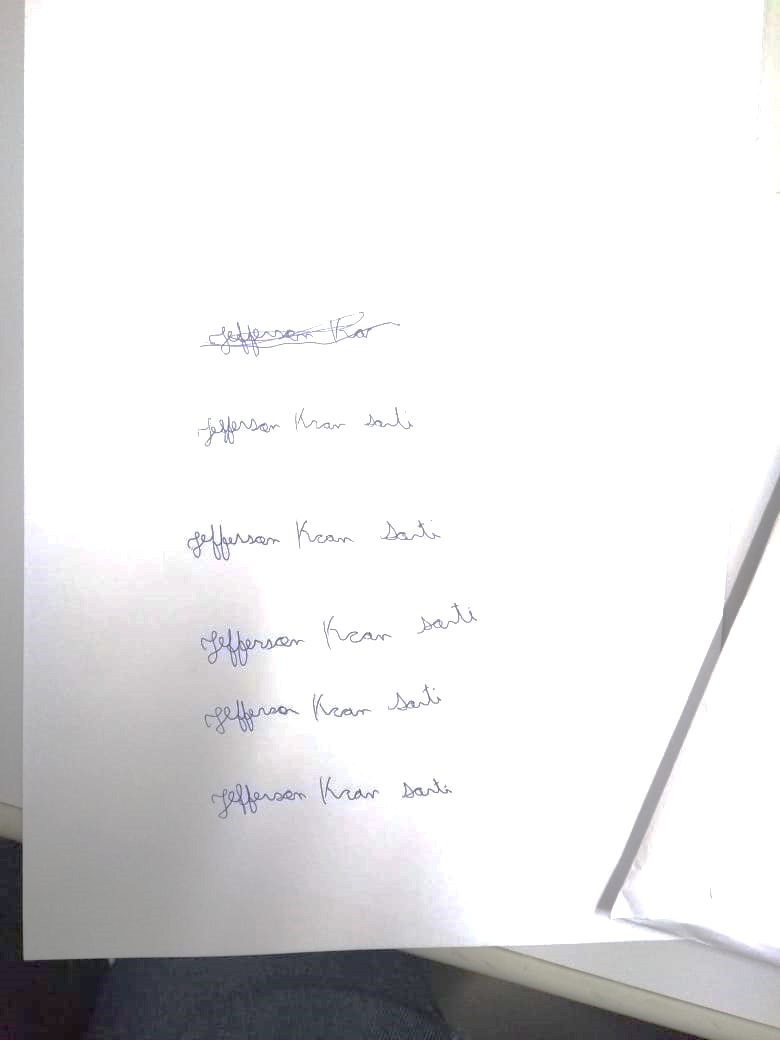 Jefferson Kran SartiInstituto Federal Goiano-Campus Ceres Assinatura do 5º Autor: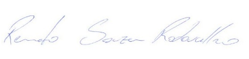 Renato Souza RodovalhoInstituto Federal Goiano-Campus Ceres(Anexar este arquivo no momento da submissão do manuscrito, no sistema eletrônico da revista, como DOCUMENTO SUPLEMENTAR)